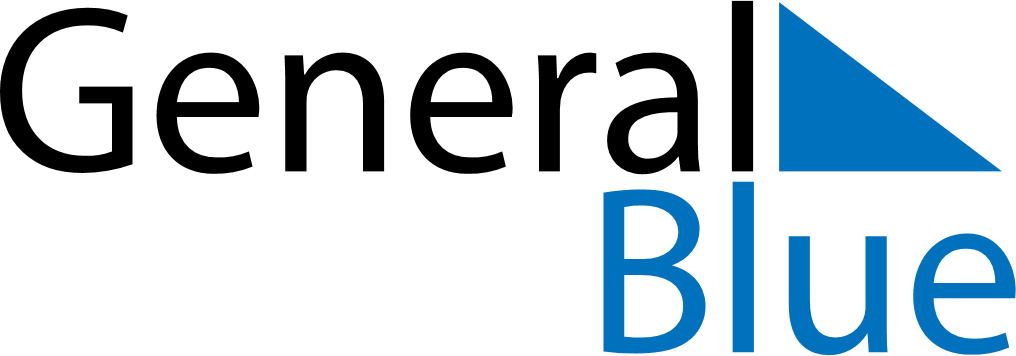 April 2020April 2020April 2020DenmarkDenmarkMONTUEWEDTHUFRISATSUN123456789101112Maundy ThursdayGood FridayEaster Sunday13141516171819Easter Monday2021222324252627282930